Уважаемые жители!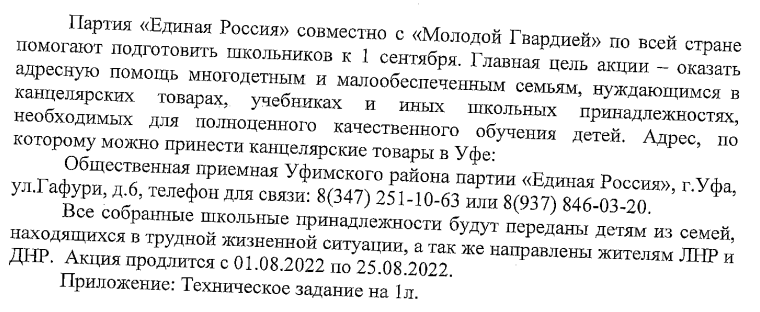 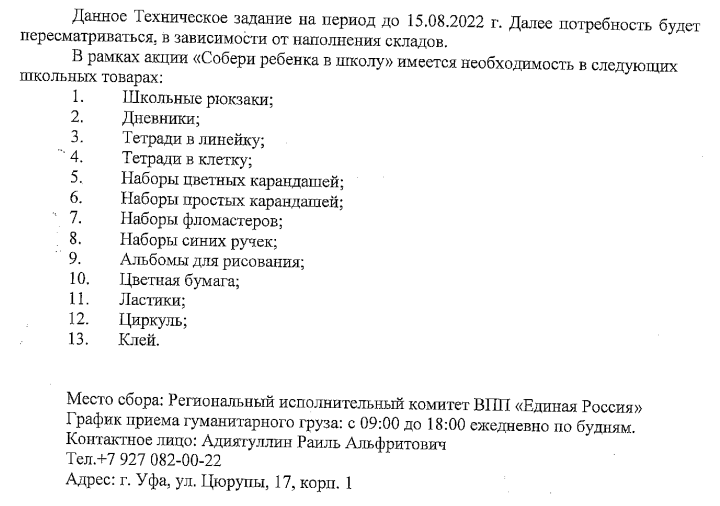 